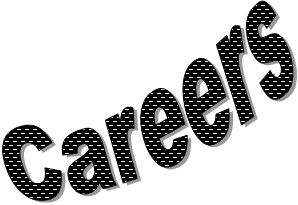 Editorial comment: Welcome back to school everyone and a very warm welcome to all new students; I hope that you have enjoyed your first few weeks!  The Careers office has moved again and has actually returned home to the wonderful Science block.  The office is now downstairs next to C4.  I am there every day except for Thursday when I am based in the sixth form library – please feel free to pop in at any time.Lots of careers events happening this term to kick off the new academic year; the biggest event is happening on Wednesday 17 October 2018 6pm-7.30pm.  This is the biannual Higher Education & Careers Fair to which all students and parents/carers governors are very welcome to attend.  If any parent/carer/governor would like to have a table at the event to pass on information about the company that they work for, job roles available, pathways in etc. please do get in touch as I believe that the more people who actively support our young people the better!Kind regards,Eileen Wooller Careers Officerewooller@littleheath.org.uk.Match Day Event Staff at Madejski StadiumCompass are recruitment additional catering staff to work on match days at the Madejski Stadium. They are looking for hard working and enthusiastic individuals with a can do attitude to join their award winning catering department! Experience is desirable but isn’t necessary as training will be provided, they have some brilliant incentives, competitive rates of pay and fantastic opportunities for progression.  Please use the link below for all details of their current vacancies:www.compasseventjobs.com/venue-directory/255145/madejski-stadium-levy-restaurants/Data Operator Required A Reading based company called 51Degrees, based in the heart of Reading town centre has a vacancy that may suit a recent school leaver. This role is for a Data Operator requiring the individual to research internet enabled gadgets (phones, laptops etc.) and input specific requirements into a database. It requires a level of detail and thoroughness and a desire to work in quite a technical team.  They are also happy to look at options such as apprenticeship schemes which they have supported in the past alongside work.  Please see attached flyer for more details.European Day of Languages26 September 2018The European Commission, based in London is marking the European day of languages in September, by celebrating the linguistic richness of our continent. Join them for a series of events on and around the day, covering the Sign Languages of Europe, the UK's Indigenous Languages beyond English, the Wordkeys! Translation Treasure Hunt, a celebration day at Caravans�rail French/English bookshop, and a storytelling and musical performance celebrating the Culture and Languages of the River Danube. All events are free of charge, but registration is essential for all except the bookshop celebration. This year is the last in which events will be organised for European Day of Languages by the European Commission Representation in the UK, which will close on 29 March 2019. However, European Day of Languages is an initiative of the Council of Europe, a body separate to the EU and which the UK currently shows no signs of leaving. So celebrations of multilingualism on 26 September will continue in 2019 and beyond. For more information, including on other events around the continent:www.ec.europa.eu/education/initiatives/languages-day_enwww.edl.ecml.at/ Oncology Open Day - 030419Wednesday 3rd April 2019 10.30 – 14.00Old Oak Campus, Roosevelt Drive, OxfordMeet researchers from Oxford University, explore amazing science, discover new career opportunities, interact with displays highlighting current cancer research. There will also be a representative from the Oxford Admissions Service who will be able to tell you what being at Oxford and getting to Oxford is really about. This is suitable for students in Y10-13. To book a place please email: Martin.Christlieb@oncology.ox.ac.ukCareers in RiskLondon’s Billion Pound IndustryWillis Towers Watson invites students to their debut Apprenticeship Insight Day on 27 September 2018.  Their applications window opens in November.  There will be information about the various career opportunities available in the insurance industry, networking with current apprentices and professionals, an overview of technology in this sector along with an introduction to the application process.  Spaces are limited, places can be booked via the Eventbrite web page. To find out about the current apprenticeship opportunities in London in this sector please have a look at @londonInsuranceLife Instagram page.Volunteering Abroad & Student EmployabilityGapforce recently produced a career advice resource for students - 'What are the Benefits of Volunteering abroad?' - based on the company's 29 years of experience in providing volunteer project opportunities and extreme expedition experiences to students. The resource can be found here: www.gapforce.org/gb/benefits-of-volunteering-abroadApprenticeships in the RAFThere are over twenty different apprenticeship roles available within the RAF.  Their award winning apprenticeships ensure that their recruits gain world-class, civilian-recognised qualifications, while earning a competitive wage, and will have a guaranteed job at the end. The RAF has been rated as an Ofsted ‘Outstanding’ training provider.  Apprenticeships are available in a broad and diverse range of careers including Aviation Operations, Engineering and IT, Hospitality & Catering, and HR.  They support all their personnel with a range of qualifications from a level 2 (equivalent to 5 GCSEs), a level 3 (equivalent to 2 ‘A’ levels) all the way through to a level 7, which is equivalent to a Masters degree.
 Benefits of an RAF apprenticeship include:Award-winning educationContinued support from Apprenticeship to degreeTransferrable skillsOpportunities to travel the worldCompetitive salariesFor more information please refer to: www.raf.mod.uk/recruitmentWest Berkshire Careers, Jobs & HE Fair Newbury College, 7 November 2018 10am -4pmThe emphasis this year is on Health and Wellbeing but there will be over 40 employers from all industries including engineering, retailing, hospitality and catering, telecommunications/IT, construction and public services.  They are also inviting local Universities for student’s HE questions.In addition they are also running workshops in both the morning and afternoon on Managing Stress, please look at their website or email:k-taylor4@newbury-college.ac.ukKind regardsEileen WoollerCareers Officerewooller@littleheath.org.uk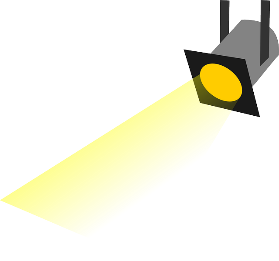                                                              Job SpotlightJoe ParkerPhotographer and Social Media Administrator Sarah Laverty  7 August 2018Joe always saw photography as a hobby, but gradually he found opportunities for it to become his career. Since completing an apprenticeship with Out of Hand, Joe has started working for Garment Quarter, creating the images for their website and social media accounts. Building an online portfolio helped Joe stand out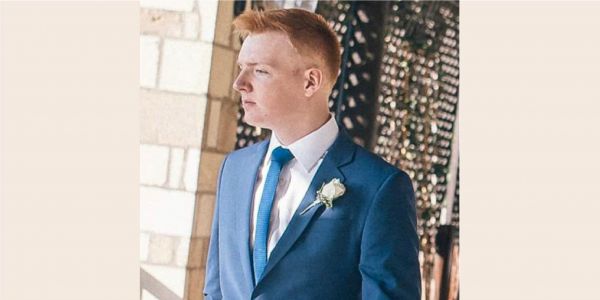 HometownI'm from Bristol and currently work at Garment QuarterWhat job do you do?I’m a Photographer and Social Media Administrator.What qualifications do you have?I have a Level 3 qualification in Digital Marketing, and A levels in Photography and Media Studies.How did you become a Photographer and Social Media Administrator?I studied photography throughout school and college but always thought of it as a hobby, rather than a career. In my previous work as an apprentice I was responsible for managing the company's social media accounts. As an apprentice I was responsible for managing the company's social media accounts .Through this, I learned how to promote a business online using social media, and I was also able to use this these skills to promote myself as a photographer. By the time my apprenticeship with 2out of hand” came to an end, I had received an offer to work as a photographer with Garment Quarter.What do you do for your job?My day mostly consists of shooting and editing photos of clothing, accessories, and shoes for the Garment Quarter website. I also shoot photosets with models wearing our stock for the social media accounts and our style blog.What is the best thing about your job?The best thing about being a photographer with Garment Quarter is the freedom I have to be creative with my work. Over the last few months I've really been able to try out new features and expand my skill set on my own terms.And the worst thing?My workload can vary from day to day, as the timing of shoots is dependent on when we receive new shipments of stock. So, it can be tricky to keep to a tight schedule. One area of work may need more attention than others, depending on the day, so I need to be flexible.How do I get into the photography industry?I got into this profession by building up an online portfolio of my photography, which slowly attracted attention to my work, and I would definitely recommend that others do the same. Knowing how to promote myself on social media was helpful too.***********************************************************